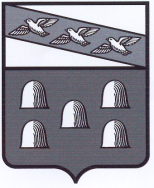 РОССИЙСКАЯ ФЕДЕРАЦИЯАДМИНИСТРАЦИЯ ГОРОДА ДМИТРИЕВА  КУРСКОЙ  ОБЛАСТИПОСТАНОВЛЕНИЕот   06.10.2021   № 286г. ДмитриевОб исполнении бюджета муниципальногообразования «Город Дмитриев» Курской областиза 9 месяцев 2021 года              Администрация города Дмитриева Курской области в соответствии с Уставом муниципального образования «Город Дмитриев» Курской области и Положением о бюджетном процессе в муниципальном образовании «Город Дмитриев» Курской области  постановляет:Утвердить отчет об исполнении бюджета муниципального образования «Город Дмитриев» Курской области за 9 месяцев 2021 года по доходам в сумме 64349,1 тыс.рублей, по расходам в сумме 65004,9 тыс.рублей.Постановление вступает в силу со дня его подписания.И.о. Главы города Дмитриева                                                       С.Д. СолохинИсполнитель:Ключникова С.Н.